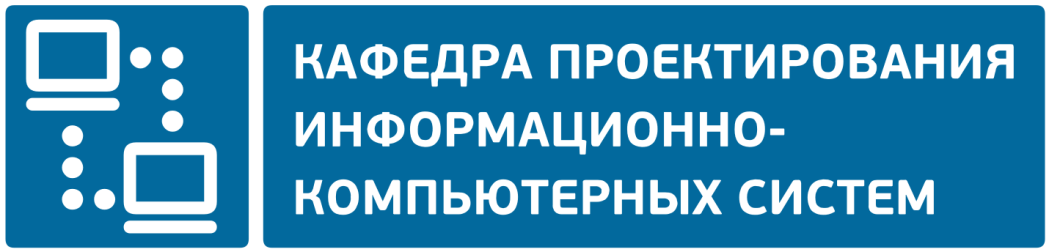 ПРИМЕР ИндивидуальноГО заданиЯпо преддипломной практике для студентовспециальности ПМС(выдается руководителем практики от университета)1.В течение 1-2 недель с начала преддипломной практики оформить и утвердить у заведующего кафедрой ПИКС (в 2-х экз.) задание на дипломное проектирование (обязательно предварительно согласовать его с куратором специальности). 2.Изучить руководящие документы и другую нормативно-техническую базу по разработке высокоуровневого ПО, разработке устройств с низкоуровневым ПО, системному администрированию. (согласно теме дипломного проекта)3.Изучить программные средства, применяемые на предприятии, для разработки высокоуровневого ПО, разработки устройств с низкоуровневым ПО, системного администрирования (согласно теме дипломного проекта).4.Выполнить литературный поиск по теме дипломного проекта. 5.Составить техническое задание на разработку ПО (по теме дипломного проекта).6.Разработать и согласовать с руководителями дипломного проекта и преддипломной практики (от кафедры и от предприятия):−разделы пояснительной записки (3-4 раздела);−графическую часть (3-4 формата).7.Получить задание по разделу дипломного проекта у консультанта дипломного проекта по технико-экономическому обоснованию.8.Составить план-проспект дипломного проекта.9.Оформить отчет по преддипломной практике.10.Защитить в установленные сроки отчет по преддипломной практике.